Publicado en Toro el 10/05/2019 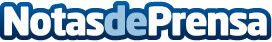 Congreso Internacional: Desafíos a la Seguridad Global, el mayor evento del sector estará en MadridTerrorismo, Amenazas Hibridas e Inteligencia son los protagonistas en este importante eventoDatos de contacto:Irene Martinez912 141 926Nota de prensa publicada en: https://www.notasdeprensa.es/congreso-internacional-desafios-a-la-seguridad Categorias: Internacional Nacional Madrid Eventos Ciberseguridad http://www.notasdeprensa.es